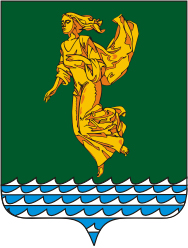 В соответствии с Гражданским кодексом Российской Федерации, Федеральным законом от 06.10.2003 года № 131-ФЗ «Об общих принципах организации местного самоуправления в Российской Федерации», руководствуясь Уставом Ангарского городского округа, с учетом заключения постоянной комиссии Думы Ангарского городского округа по бюджету, экономической политике и муниципальному имуществу от 15.04.2021 года по предложению депутата Думы Ангарского городского округа А.Е. Куранова, Дума Ангарского городского округаРЕШИЛА:1. Внести в Положение о порядке управления и распоряжения имуществом, находящимся в муниципальной собственности Ангарского городского округа, утвержденное решением Думы Ангарского городского округа от 24.06.2015 года              № 28-05/01рД  (в редакции решений Думы Ангарского городского округа от 27.01.2016 года № 145-12/01рД, от 26.10.2016 года № 234-23/01рД, от 29.03.2017 года № 282-32/01рД, от 27.06.2018 года № 399-52/01рД, от 27.02.2019 года             № 468-62/01рД, от 27.11.2019 года № 537-75/01рД, от 25.11.2020 года                     № 22-04/02рД, от 23.06.2021 года № 77-15/02рД), далее – Положение, следующее изменение:1.1. Пункт 4.5 раздела IV Положения дополнить дефисом восьмым следующего содержания:«- положительное заключение постоянной комиссии Думы Ангарского городского округа по бюджету, экономической политике и муниципальному имуществу (далее – комиссия) о целесообразности совершения предприятием сделки, за исключением сделок по предоставлению муниципального имущества в аренду, безвозмездное пользование. Заинтересованное предприятие для получения заключения направляет в комиссию документы, указанные в пункте 4.5 настоящего Положения.».2. Настоящее решение вступает в силу после его официального опубликования.3. Опубликовать настоящее решение в газете «Ангарские ведомости».Председатель Думы	Ангарского городского округа                                                                А.А. ГородскойМэр Ангарского городского округа                                                              С.А. ПетровИркутская областьДУМА Ангарского городского округа второго созыва 2020-2025 гг.РЕШЕНИЕ22.12.2021                                                                                                        № 142-24/02рДИркутская областьДУМА Ангарского городского округа второго созыва 2020-2025 гг.РЕШЕНИЕ22.12.2021                                                                                                        № 142-24/02рД⌐                                                                   ¬О  внесении изменения в Положение о порядке управления и распоряжения имуществом, находящимся в муниципальной собственности Ангарского городского округа, утвержденное решением Думы Ангарского городского округа от 24.06.2015 года № 28-05/01рД